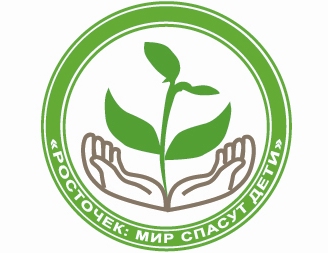 Приказ № 30-04 от 30-го апреля 2018 г.ПРЕСС-РЕЛИЗ«Росточек: мир спасут дети» (февраль, 2018)На конкурс  поступило более 100 работ из  Белгородской, Владимирской, Иркутской, Калужской, Кемеровской, Московской, Мурманской, Нижегородской, Новосибирской, Самарской, Свердловской, Томской, Тюменской, Челябинской областей; Алтайского,  Забайкальского, Краснодарского, Красноярского, Приморского,  Ставропольского  краев; из  Республик: Бурятии, Коми, Мордовии, Татарстана, Тывы, Удмуртии; Ханты-Мансийского АО-Югра,  Ямало–Ненецкого АО.         Общее количество материалов-номинантов – 123;  присуждены награды: диплом лауреата – 22, серебряная медаль – 41, золотая медаль – 53. Сертификаты участия получили  7 конкурсанта.  СПИСОКпобедителей (золотых медалистов)Всероссийского конкурса «Росточек: мир спасут дети»(19 гр. номинантов; февраль 2018 г.)МБДОУ Детский сад № 203 "Соловушка" (г. Барнаул) за комплект материалов - проект по нравственно-патриотическому воспитанию дошкольников средствами краеведения (авторы-разработчики - Попова Е.В., Шимкова А.П., Степанова Н.И., Бунина О.Ю., Бобрышева М.С., Ионова Т.А., Останина И.Н., Михалец Н.В., Ильченко Л.В., Григорьева Т.Е., Темникова Т.В.)АНО ДО «Планета детства «Лада» ДС №190 «Дюймовочка» (Тольятти)Тема: Дополнительная общеразвивающая программа по художественно-эстетическому развитию для детей 4-7 лет.Авторы: Муковоз Татьяна Александровна педагог дополнительного образования детей дошкольного возраста, Вашурина Ольга Анатольевна заведующий ДС №190 «Дюймовочка»Детский сад  № 207 «Эдельвейс»  АНО ДО  «Планета детства «Лада»,г.Тольятти;  Беляева Ольга МихайловнаТема: Беляева, О.М. В добрый путь! Методическое пособие по формированию у дошкольников  представлений о  правилах безопасности дорожного движения.  Издание второе, исправленное и дополненное./ О.М. Беляева. – Ульяновск: Издатель Качалин Александр Васильевич, 2017. – 202 с.Центр развития ребенка – детский сад № 397» Ново-Савиновского района г. КазаниТема: Методические рекомендации  «Индивидуализация образования детей с особенностями развития в контексте ФГОС ДО» Авторы: Бурганова Г. Т., Касимова В. А.,  Галимова Г.Ю., Мирзиева Б. А., Фатыхова В. М., Бабаджанова Р. С.МКДОУ д/с № 483 (г. Новосибирск)Тема: ПРОЕКТ «Пусть будет прекрасной земля!» (экологическое образование в Авторы: Заведующий ДОУ Дяделева Оксана Витальевна, Старший воспитатель Жукова Виктория ЮрьевнаАНО ДО «Планета детства «Лада» ДС № 206 «Сударушка» (г. Тольятти)Тема: «Волшебный мир сказок» профилактическая психолого-педагогическая программа по развитию коммуникативных умений у старших дошкольников посредством использования элементов сказкотерапииАвтор: Башаева Мария ЮрьевнаАНО  ДО  «ПЛАНЕТА  ДЕТСТВА  «ЛАДА»   г.о. Тольятти Кузнецова  Светлана  Викторовна,  заведующий,  детский  сад  №67  «Радость»,  Ромахова  Марина  Владимировна,  заведующий,  детский  сад  №115  «Салют»,Пронина      Марина  Юрьевна, заместитель  заведующего,  детский  сад  №67  «Радость» Тема: Обновление  системы  методической  работы  в ДОО Муниципальное автономное дошкольное образовательное учреждение центр развития ребенка – детский сад № 82 г.Томска; Тема:«Внедрение технологий индивидуализации в соответствии с ФГОС ДОв образовательном процессе детского сада»Авторы: Светлана Ефимовна Щенова, заведующий МАДОУ; ГульнафистАлтаевнаОкушова, заместитель заведующего по научно-методической работе; Алла Витальевна Семенова, старший воспитатель; Ольга ЛермонтовнаКрикунова, воспитатель; Анастасия Михайловна Першина, воспитатель; Татьяна Борисовна Никитина, воспитатель; Марина Владимировна Еременко, музыкальный руководитель; Олеся Михайловна Тюкаева, педагог-психолог; Асия Геннадьевна Фролова, учитель-логопед.Муниципальное бюджетное дошкольное образовательное учреждение центр развития ребенка «Детский сад № 193» г. БарнаулаТема: «Моя Родина - Россия».Авторы: Гредякина Г.И.,  Шелкова Л.В.,  Стародумова Л.А.,  Лысикова О.В., Шильникова Г.В., Лелетко Н.Д., Кувыкина Н.В., Ощепкова Н.С., Черных Д.А., Картавцева Т.А., Завалюева Н.И., Тумашова Г.И., Остащенко З.Д., Сошина Г.А., Коваленко Н.Н.Истомина Ирина Геннадьевна, старший воспитатель Муниципального бюджетного дошкольного образовательного учреждения «Детский сад №134» общеразвивающего вида города БарнаулаТема: Введение знаний по «Основам религиозной культуры и светской этики» (ОРКиСЭ) в систему в систему дошкольных образовательных учреждений (ДОУ): нормативные и методические аспекты Гинкель О.В., Дятлова Ю.В., Истомина И.Г. – МБДОУ ДС № 134 г. БарнаулаТема: Роль традиционных народных игр в нравственном воспитании дошкольниковМБДОУ «Детский сад № 40» г. ПрокопьевскаТема: Экологическое воспитание дошкольников с учётом ФГОС. Формы и методы экологического воспитанияАвторы: Фадеева О.А., Симакова Н.Н., Рыббе И.А., Ткачёва Н.Н., Фасхутдинова Р.А., Первякова Е.В., Панина М.А., Туева Т.Г., Волкова Т.В., Дорошенко Н.В., Борисова В.А.,  Фатихова Р.И., Догадова С.A.,Лугодина Н.А., Остапчук Е.НАНО ДО «Планета детства «Лада» детский сад № 193 «Земляничка» г. ТольяттиТема: Дополнительная общеобразовательная общеразвивающая программа естественнонаучной направленности для детей старшего дошкольного возраста 5-7 лет «Мои первые роботы»Авторы: Тумакова О.Е., Евдешина М.Ю., Орешкина И.Р., Сайфетдинова К.Д., Федотова Н.А. МКДОУдетский сад № 485 Кировского района г. НовосибирскаТема: «Создание системы экологического образования дошкольников в дс в условиях ФГОС»Автор: Колотай Ирина НиколаевнаНекипелова Елена Павловна, Моргунова Ирина Викторовна, Эйтенеер Инга Григорьевна– учителя-логопеды МБ ДОУ Детский сад № 207 г. НовокузнецкаТема: Комплект дидактических пособий «Занимаемся вместе» для занятий с детьми по развитию фонематического слуха, формированию фонематического восприятия, обучению грамоте для детей  4-7 лет. «Занимаемся вместе» часть 1 - рабочая тетрадь для детей 4-5 лет«Занимаемся вместе» часть 2 - рабочая тетрадь для детей 5-6 лет«Занимаемся вместе» часть 3 - рабочая тетрадь для детей 6-7 летМуниципальное автономное образовательное учреждение Детский сад № 4Г. Нижний НовгородТема: Игровой развивающий модуль «ЭКО-УЛЕЙ» для развития экологических представлений детей дошкольного  возрастаАвторы: Бычкова Светлана Валентиновна - заведующий, Орлова Ирина Юрьевна – заместитель заведующего, Карабельникова Ольга Анатольевна – старший воспитательАНО ДО «Планета детства «Лада» детский сад № 203 г.ТольяттиТема: «Азбука красивой речи:программа речевого развития  детей 4 -7 лет»  МБДОУ «Детский сад № 4 «Солнышко» г. ПрокопьевскаТема:«Родной край» (краеведение) практическое пособие  Авторы: Петропавлова Вера Михайловна, старший воспитатель, Иванова Ольга Николаевна, Плотникова Любовь Равильевна,  Краснова Елена ВасильевнаМБДОУ детский сад комбинированного вида № 52 г. БелгородаТема:«Уроки доброты» ЦИКЛ ОБРАЗОВАТЕЛЬНЫХ СИТУАЦИЙ в рамках реализации проекта «Духовно- нравственное воспитание дошкольников»Авторы: Гуркова Марина Валерьевна, Казакова Наталья Григорьевна, Приходько Светлана АлександровнаМуниципальное бюджетное дошкольное образовательное учреждение детский сад № 80 «Песенка» г. Тольятти;Тема: Методическое пособие «Крокет для дошкольников: программа и методические рекомендации»                Авторы:  Ошкина Алла Анатольевна, Мельникова Наталья ЮрьевнаМуниципальное автономное дошкольное образовательное учреждение «Детский сад № 476» г. Нижнего НовгородаТема: «Акваэробика в детском саду»Авторы: Савичева Екатерина Андреевна – заведующий, Смирнова Елена Борисовна – инструктор по физической культуре (плавание), Власова Лариса Валериановна – заместитель заведующегоМуниципальное бюджетное дошкольное образовательное учреждение центр развития ребенка – «Детский сад №217» г. БарнаулаТема: "Использование здоровьесберегающих технологий в образовательных терренкурах по территории ДОО"Детский сад № 176 «Белочка» АНО ДО «Планета детства «Лада» г.ТольяттиТема: Дополнительная общеобразовательная общеразвивающая программа научно - технической направленности для детей  5-6 лет  "Лаборатория  робототехники  и программирования LEGO-WEDO")Авторы: Казакова Ирина Витальевна, Шакина Наталья ВитальевнаМКДОУ № 97 «Сказка» г. НовосибирскаТема: Программа социально-коммуникативного развития «Лучик радости»Авторы: Гичкина Е.В., Чулкова М.А., Кожемякина С.О.Муниципальное бюджетное дошкольное образовательное учреждение «Детский сад № 123» города Нижнего НовгородаТема: «Инновационные методы работы с детьми дошкольного возраста при реализации образовательной области «Художественно – эстетическое развитие» раздел музыкальная деятельность в соответствии с ФГОС ДОАвтор: музыкальный руководитель высшей категории – Ежова Ирина БорисовнаМБДОУ детский сад комбинированного вида № 60 г. БелгородаТема: Психокоррекционная программа «Развитие мыслительных операций у детей   дошкольного возраста с нарушением интеллекта средствами дидактической игры»Авторы: Лысова Арина Ивановна, Гашкова Анастасия Олеговна, Гордиенко Елена Петровна, Зернова Татьяна Юрьевна, Калмыкова Анна Юрьевна, Кривчикова Татьяна Анатольевна, Сечина Людмила Ивановна, Степовая Елена Александровна, Фадеева Мария НиколаевнаМуниципальное бюджетное дошкольное образовательное учреждение детский сад общеразвивающего вида № 35 г. ТомскаТема: Проектная деятельность как способ повышения качества образования в ДОО. Проект: «Новогодний переполох», в рамках деятельности  базовой образовательной организации регионального проекта «Реализация ФГОС дошкольного образования в образовательных организациях Томской области на 2016-2020 годы»Авторы:Гегеня Ольга Андреевна, Нюшенкова Татьяна Александровна, Ким Виктория Валерьевна, Шакирова Ксения Юрьевна, Устьянцева Елена Николаевна, Мосинцева Елена Юрьевна, Рыболова Галина ВладимировнаМуниципальное бюджетное дошкольное образовательное учреждение детский сад комбинированного вида № 40 г. БелгородаТема: «Основная общеобразовательная программа дошкольного образовательного учреждения».Авторы: С.В. Коваленко, Л.А. Лушпа, М.А. Комарцова, Б.Г. Денисова, Ж.М. Олейник, Г.Я. Настенко, Н.Г. Тимофеева, С.Н. Ткаченко, Т.М. Квитко, Ю.В. Нефедова, И.В. Хмелева, Е.Н. МасловаАНО ДО «Планета детства «Лада» Детский сад № 149 г. ТольяттиТема: Методическое пособие для педагогов «Краеведение – дошкольникам: проблемы и решения»Авторы: Каспарова О.В., Голосниченко Н.В.МБУ Детский сад № 22 «Лучик» г. ТольяттиТема: Кейс-технологии как способ формирования культуры безопасности детей дошкольного возраста»МДОУ Детский сад № 94 г. Ухта, Республика КомиТема: Оптимизация взаимодействия учителей-логопедов с семьей в условиях коррекционного ДОУ в рамках реализации ФГОС ДО. Логопедическая гостиная «Ученый кот» Авторы: Исаева К.Ш., Зубова Е.Л., Канева М.М., Кочура Е.В., Матюнина А.А., Полякова А.А.МБДОУ ДС № 98 «Загадка» г. НорильскаТема: Игровой тренинг «Здоровьесберегающие технологии в образовательной пространстве дошкольного учреждения»Авторы:Аипова М.М., Балашова Ю.В., Фролова Н.Д., Халимова И.В.МБДОУ ДС № 252 г. НовокузнецкаТема: Система работы «Криотерапия – как современная здоровьесберегающая технология в коррекционной работе»Авторы: Веснина Н.Ю., Козич Н.Н., Удалова Е.Г.МБДОУ ДС № 81 «Лесная полянка» г. ПрокопьевскаТема: «Осторожно дорога»Авторы:Фаустова Т.М., Щербакова Т.Н., Орехова Н.В., Хоронжак Ю.В.МБДОУ ДС № 27 «Радуга» г. ПрокопьевскаТема: Электронный образовательный ресурс «Музыкальная шкатулка» для педагогов ДОУ, работающих с детьми 4-7 летАвторы:Шохирева А.В., Савина Т.Ф., Тенькова А.Н.ЯГОДИНА Елена Александровна – МБДОУ ДС 7 «Жар-птица» (г. Нижневартовск)Тема: проект «Оптимизация коррекционной работы с детьми дошкольного возраста с нарушениями речи через внедрение современных технологий и авторских пособийМБДОУ ДС № 40 г. Глазова, Удмуртская РеспубликаТема: Программа информатизации Детского садаАвтор: Худякова Е.Ю.МБДОУ ДС № 62 г. ТомскаТема: проект «Развитие связной речи у детей старшего дошкольного возраста в процессе экологического воспитания посредством метода наглядного моделирования в системе «Ребенок – воспитатель - учитель-логопед – родитель»Авторы: Алексеева Л.А., Коновалова О.В., ДаровскихТ.В.,  Матери В.В.,КуцО.В.,ДодокинаО.Н.МАДОУ «Синеглазка» г. Ноябрьск ЯНАОТема: Парциальная программа «Волшебный мир красок» развития художественно0творческой деятельностиАвторы: Прохорова С.С., Курова Е.С.МАДОУ «Синеглазка» г. Ноябрьск ЯНАОТема: Программа развития детского сада на 2017-2021 гг.Авторы: Босякова С.Н., Даминова М.Р. МАДОУ ДС № 37 «Дружная семейка» г. НижневартовскаТема: Формирование навыков здоровья и безопасности старших дошкольников при помощи сервисов Web 2.0. Сборник онлайн ресурсов для воспитателей ДОУ Автор: Абдуллаева А.М.ДУБЧАК Марина Валерьевна - МАДОУ ДС № 37 «Дружная семейка» г. НижневартовскаТема: психолого-педагогическое сопровождение детей и родителей «группы риска» МБДОУ ДС № 37 г. СеверскаТема: совместная музыкальная деятельность с детьми с ОВЗ с использованием авторских ИКТ-продуктов, предметных картинок из серии «Теплые встречи»Авторы: Григорьева О.А., Никитина С.Г., Липатова М.Б., Колодникова Л.С., Семченко Е.А., Тютюнникова О.В., Рыльская Н.Ю. Агафонова Л.Н., Филиппова Е.М., Полякова М.Н., Береза А.А.Шумилова Н.Н., Глущенко В.В., Ищик А.В., Баландина Т.А., Черкасова Н.Н., Дунаева А.В., Терехина В.В., Зубова С.С. – ДС «Княженика» ООО «Газпром добыча Уренгой» г. Новый Уренгой ЯНАОТема: проект этнокультурного образования «Вытерко»МАДОУ «Мальвина» г. НоябрьскаТема: Учебно-методический комплекс по организации и внедрению физкультурно-оздоровительного «Часа здоровья»Коллектив авторовМДОУ ДС № 38 «Зоренька» г. СургутаТема:  парциальная программа «Учимся думать, считать, размышлять» Автор:Кужева Е.И.МБДОУ ДС № 27 г. БердскаТема: Инновационные практики обучения и воспитания дошкольников с тяжелыми нарушениями речи в соответствии с требованиями ФГОСМАДОУ ДС № 92 г. Сыктывкара, Республика КомиТема: проект «Планета детства»Авторы: Елькина Л.А., Грушина Л.В.МАДОУ ДС № 102 г. ТомскаТема: Модифицированная программа по изоэкологии «Экостудия» для детей от 4 до 7 летРуководители проекта: Кузнецова О.В., Синогина И.И.; проблемно-творческая группаМАДОУ ДС № 102 г. ТомскаТема: проект «Формирование этнотолерантности в процессе нравственно-патриотического воспитания дошкольников»Руководители проекта: Кузнецова О.В., Синогина И.И.; проблемно-творческая группаДетский сад № 54 (г. Новосибирск)Тема: программа коррекционно-развивающей работы в условиях интерактивной среды темной сенсорной комнаты для детей с задержкой психического развития в соответствии с ФГОС ДОАвтор:  Матюх В.М.МБДОУ ДС № 27 г. СеверскаТема: Инновационные практики обучения и воспитания детей дошкольного возраста с тяжелыми нарушениями речи в соответствии с требованиями ФГОСДетский сад № 451 «Теремок»  (г. Новосибирск) за организацию партнерской кооперации с семьями воспитанников и комплект материалов «Родительский клуб как нетрадиционная форма работы с родителями воспитанников с ОВЗ в условиях детского сада» (авторы - Соловьева Е.А., Барышникова С.М., Чупина Л.А.)Детский сад № 6 (г. Снежинск) за организацию партнерской кооперации с учреждениями социума и комплект материалов - инновационный практико-ориентированный проект «Содружество», раскрывающий опыт сотрудничества  образовательных  учреждений для успешной социализации, адаптации и интеграции обучающихся  в обществе (авторы - Романовская Т.П., Иванушкина И.А., Землякова Т.В.)Детский сад № 254 (г. Новокузнецк) за проект "Времена года" по развитию речи и формированию лексико-грамматических категорий, раскрывающий продуктивный поиск ресурсов повышения качества образовательного процесса (авторы - Самойлова О.В., Филатова Н.Н., Буторина  Ю.В., Копытова О.В., Штайгер Т.В.)Касьянова А.В., Дьяконова Е.Б., Марченко Т.Ю., Горина Ю.А., Кламер В.В., Зайцева Ю.С., Шевченко С.В., Шикорьяк И.В., Масленникова О.М., Голубева С.В. - МБДОУ Детский сад № 247 (г. Новокузнецк) за комплект методических материалов "Здоровьесберегающая деятельность в работе с детьми, имеющими нарушения речи", отражающий  эффективную организацию коррекционно-профилактической работы в ДООДетский сад «Росинка» (г. Ноябрьск ЯНАО) за расширение инструментальной базы образовательного процесса и проект «Юные флорболисты» (авторы-разработчики - Миллер Ж.А., Писаревская А.Н., Максимцова Н.С.)ВЕНЕДЮХИНА Елена Васильевна - Школа маленьких менеджеров "Кайдзен" (г. Бийск) за творческий поиск эффективных ресурсов развития подрастающего поколения и комплект материалов "Дополнительное образование детей в негосударственном секторе"Детский сад «Росинка» ООО «Газпром добыча Уренгой» (г. Новый Уренгой ЯНАО) за разработку Основной общеобразовательной программы дошкольного образования детского сада «Росинка» (авторы - Болотская С.И., Бакулина Е.И., Антропова С.Л., Чайковская Т.И.)Детский сад "Родничок" ООО "Газпром добыча Уренгой" (г. Новый Уренгой  ЯНАО) за проект "Кукла в национальной одежде народов Ямала", раскрывающий продуктивное использование ресурсов краеведения в условиях ДОО (авторы - Арабаджиева Ю.Н., Горбунова В.В., Кирдяшова О.А., Черница М.Б., Малыш Л.А., Егорова Н.М., Глебкина Р.С.) МДОУ-ДС № 11 «УЛЫБКА» (г. Клин  Московской области) за проект «Возрождение источника - продолжение истории», раскрывающий ресурсы, особенности и перспективы экологического воспитания в детском саду (авторы - Романова И.А., Самусенко Е.З., Павленко С.В., Балабанова И.И.) СПИСОКлауреатов Всероссийского конкурса «Росточек: мир спасут дети»,награжденных серебряными медалями(19 гр. номинантов; февраль 2018 г.)МБДОУ ДС № 17 г. СтаврополяТема: Развитие социальных связей как дополнительный импульс для обеспечения нового уровня образованияМБДОУ ДС № 16 г. НовокузнецкаТема: Дополнительная общеразвивающая программа по совершенствованию вокальных навыков у старших дошкольников «Журавушка»Авторы: Белогруд Н.П., Алешкова Г.И.МБДОУ ДС № 66 г. КиселевскТема: Методические рекомендации по развитию связной речи с использованием мнемотаблицАвторы: Наумова И.А., Овчинникова Н.А., Никулина И.Я.МБДОУ ДС № 77 г. ЧитаТема: Прооект «Детский сад с большимсерджцем»Авторы: Киселева Н.Б., Харлампьева И.К., Беломестнова Т.О.ДС «Колобок» ООО «Газпром добыча Уренгой» г. Новый Уренгой ЯНАОТема: Рабочая программа образовательной деятельности во второй группе раннего возраста общеразвивающей направленностиАвторы:Ильинова А.В., Сидоренко Е.А., Слатвицкая О.В., Хацруллина Р.Т.МАДОУ ДС № 14 г. СыктывкараТема: Формирование партнерских отношений между родителями и ДОО в соответствии с ФГОСАвторы:Усанькова С.М., Чупрова Е.П., Аксенова П.В., Зебарева Е.В., Кузиванова Е.В.МАДОУ ДС № 83 «Жемчужина» г. НижневартовскаТема: Проект «Мы вместе» взаимодействия с семьями воспитанниковАвторы: Спасенникова С.В., Шамрай С.Н.МАДОУ ДС № 83 «Жемчужина» г. НижневартовскаТема: Программа «Матушка Русь – Родина моя!»Авторы:Шелехова Л.Ф., Султанбратова Г.В., Галимова Г.И., Матвийчук А.Д.ДС «Золотая рыбка» ООО «Газпром добыча Уренгой» г. Новый Уренгой Тема: Проект «Расти здоровым. Познай себя»Авторы: Орлова В.О. Чеснокова М.В., Кустова Е.В., Булатова О.В., Филиппенко С.В., Колбина О.В., Харченко В.О., Доронина О.А.МБДОУ ДС «Лада» г. Новый Уренгой ЯНАОТема: Методическая разработка по патриотическому воспитанию старших дошкольниковАвтор:Курчина И.В.МАДОУ ДС № 1 «Северок»  г. НорильскаТема: Программа по профилактике детского дорожно-транспортного травматизма «Путешествие в страну «Светофорию»Авторы: Потейко А.В., Сарафанова Н.М., Маврина Н.А., Малышева В.В., Дынько Е.Ю., Магомедова Ж.Ф.ДС «Колобок» ООО «Газпром добыча Уренгой» г. Новый Уренгой ЯНАОТема: Рабочая программа образовательной деятельности в средней группе общеразвивающей направленности на 2017-2018 уч. г.Авторы: Кравченко Т.В., Усенко Ю.В., Петраковская С.Г., Кондратьева А.Г.ДС «Колобок» ООО «Газпром добыча Уренгой» г. Новый Уренгой ЯНАОТема: Рабочая программа дополнительного образования по формированию трудовых навыков на основе гендерного подхода у старших дошкольников «Мастерская чудес»Авторы: Мандыч Л.А., Ерошкина Н.А., Белоус А.Ю., Миннигалеева С.М.МАДРИМОВА Г.Г, КАНЕВА И.В. - МКДОУ ДС № 6 «Сказка» г. Барабинска НСОТема: Проект «Шаги к здоровью» взаимодействия с семьями воспитанников по формированию ЗОЖМАДОУ ДС № 63 «ЖУРАВЛИК» г. Киселевска Тема: Путешествие по экологической тропе»Автор: Хлупина Л.О.МАДОУ «Золушка» г. Когалыма Тюменской областиТема: Рабочая программа к ООП ДОпо адаптации детей раннего возраста «В детский сад без слез»МБДОУ ДС «Белоснежка» г. Новый Уренгой ЯНАОТема: Адаптированная образовательная программа для групп комбинированной направленности детей старшего дошкольного возраста с фонетико-фонематическим недоразвитием речиАвторы: Ефимова Л.А., Чухарева С.А.Структурное подразделение ДС № 10 МБДОУ ДС «Радуга» г. Рузаевка, Республика МордовияТема: Система гражданско-патриотического воспитания по парциальной образовательной программе «Мы разные, мы – вместе!»МАДОУ № 45 «Улыбка» г. НорильскТема: комплект материалов «Я работаю с дошкольником!»Авторы: Ильчинская Г.И., Ермак В.Ф.МКДОУ ЦРР – ДС № 487 «Полянка» г. НовосибирскаТема: Проект «Чудо – детки» по работе с одаренными дошкольникамиАвторы: Ракунова Н.И., Ковалевская Ю.Б.ДС «Родничок» ООО «Газпром добыча Уренгой» г. Новый Уренгой Тема: Интерактивная игра как средство формирования краеведческих представлений у старших дошкольниковАвторы: Арабаджиева Ю.Н., Деркач И.Г., Яцюрик З.П., Кирдяшова О.А., Рябцева Н.А.МДОУ ДС № 38 «Зоренька» г. СургутаТема: Программа развития Детского садаАвторы: Куриленко Н.М., Яцына Н.Ф., Штомберг Т.В., Каженец С.Н., Квитко Е.П.МБДОУ ДС № 252 г. НовокузнецкаТема: Малые формы фольклора как средство развития связной речи и обогащения словарного запаса у старших дошкольниковАвторы:Паскальная Е.В., Хамава А.В., Бевза Л.В., Губанова Н.В., Концедайлова О.А.МКДОУ ДС № 35 «Непоседы» г. НовосибирскаТема: Давайте вместе Землю украшать – модель экологического образованияАвторы:Чебанова Н.Б., Старовойтова А.О.МБДОУ ДС № 103 «Золотой ключик» г. БарнаулаТема: проект «Театр, музыка и спорт»Авторы:Колпащикова Т.В., Войцеховская Н.В., Кайль О.А., Храброва Т.С.ДС «Золотая рыбка» ООО «Газпром добыча Уренгой» г. Новый Уренгой Тема: Развитие зрительной и слуховой видов памяти у старших дошкольниковАвторы: Орлова В.О., Чеснокова М.В., Колбина О.В., Доронина О.А., Салихова А.М., Паренкина Е.В., Никитина С.Х., Даховник И.А., Усатенко Н.Д.МБДОУ ДС «Лада» г. Новый Уренгой ЯНАОТема: Методическая разработка «Мой дом у полярного круга» по этнокультурному образованию дошкольниковАвторы: Щекина А.Я., Иноземцева С.И.МБДОУ № 97 «Калинка» г. ПрокопьевскаТема: Дополнительная общеразаивающая программа «Такая разная страна бумажная»Авторы: Меньшикова И.Н., Мустафина И.В.МБДОУ ЦРР – ДС № 7 г. БийскаТема: Проект «Страна дорожных знаков» Авторы: Щетинина Н.В., Поклоновап Е.А.МБДОУ ДС № 10 пгт. Хрустальный Приморского краяТема: «Поролоновапя сказка» - изготовление атрибутов и масок для творческих игр и театрализованной деятельности в условиях ДООДом творчества «Октябрьский» г. НовосибирскаТема: Сценарий театрализованной игровой программы «Новогодние чудеса» Студии гармоничного развития 2Воробышек» Автор: Просекова Е.И.МБДОУ ДС «Олененок» г. Новый Уренгой ЯНАОТема:  Формирование основ патриотизма в условиях ДОУАвтор: Трифонова Е.А.  Разработчики: Олиевская О.В., Пезова З.Г., Кожокар Р.А., Керимова З.Р., Алескерова И.М.ДС «Сказка» г. Нефтегорска Самарской областиТема: Комплект «Как колосок на стол хлебом пришел?»Автор: Курносова Г.Е.ТАРАСОВА Ирина Борисовна - ДС № 206 ОАО «РЖД» г. ТайшетТема: Авторская программа художественно-эстетической направленности – Кружок оригами «Волшебный квадратик»ТАРАСОВА Ирина Борисовна - ДС № 206 ОАО «РЖД» г. ТайшетТема: День открытых дверей как форма вовлечения родительской общественности в образовательный процесс в условиях ФГОСМБДОУ ДС № 146 г. БарнаулаТема: Рабочая программа педагога-психолога «Воспитание сына»Автор – Бородина А.М.ТЮЛЬПИНОВА Наталья Петровна – воспитатель МАДОУ ДС № 38 пос. Кубанский Краснодарского краяТема: Проект «ИКТ – помощник образовательного процесса»КОРЖ Наталья Ивановна, ПОПОВА Галина Анатольевна - МБДОУ Детский сад № 113 (г. Братск) за проект "Волшебные узоры", раскрывающий творческий поиск эффективных ресурсов развития подрастающего поколения через приобщение к народному декоративно-прикладному искусству